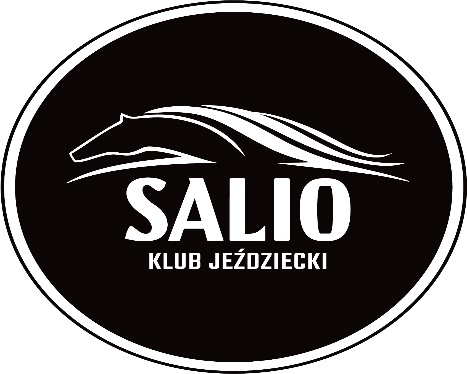 STAJNIA MUROWANA NR 1Zuzanna Michalska              Lady Snow  klaczNatasza Słowińska               Heritage of Ecuador klaczNatasza Słowińska               Ramika  klaczMaja Selmaj                          Betica      klacz